                                                                                               копия верна Л.Н.Мельникова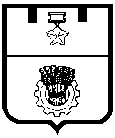 ВОЛГОГРАДСКая городская думаРЕШЕНИЕ400066, г. Волгоград, ул. Советская, 9                                                                           тел. (8442) 33-26-55, факс (8442) 55-17-13от 29.05.2013 № 77/2270О внесении изменений и дополнений в Устав города-героя ВолгоградаВ соответствии с Федеральным законом от 06 октября 2003 г. № 131-ФЗ «Об общих принципах организации местного самоуправления в Российской Федерации» (в редакции от 07.05.2013), руководствуясь статьей 4 Закона Волгоградской области от 27 июня 2006 г. № 1249-ОД «О наделении органов местного самоуправления отдельными государственными полномочиями Волгоградской области по созданию, исполнению функций, обеспечению деятельности муниципальных комиссий по делам несовершеннолетних и защите их прав»      (в редакции на 28.12.2012), Волгоградская городская ДумаРЕШИЛА:1. Внести в Устав города-героя Волгограда, принятый постановлением Волгоградского городского Совета народных депутатов от 29.06.2005 № 20/362 «О новой редакции Устава города-героя Волгограда» (в редакции постановления Волгоградского городского Совета народных депутатов от 22.02.2006          № 28/565, решений Волгоградской городской Думы от 08.11.2006 № 37/861,     от 18.07.2007 № 48/1155, от 24.09.2008 № 8/228, от 26.05.2010 № 33/979,            от 13.04.2011 № 44/1375, от 11.07.2012 № 64/1905), следующие изменения и дополнения:1.1. В пункте 1 статьи 5 Устава города-героя Волгограда:1.1.1. Подпункт 25 дополнить словами:«, осуществление в случаях, предусмотренных Градостроительным кодексом Российской Федерации, осмотров зданий, сооружений и выдача рекомендаций об устранении выявленных в ходе таких осмотров нарушений».1.1.2. В подпункте 27 после слов «осуществление мероприятий по» дополнить словами «территориальной обороне и».1.1.3. В подпункте 36 слова «выдача разрешений на установку» заменить словами «утверждение схемы размещения рекламных конструкций, выдача разрешений на установку и эксплуатацию», слово «вновь» исключить.1.2. В пункте 1 статьи 51 Устава города-героя Волгограда:1.2.1. Подпункт 4 исключить.1.2.2. Подпункты 5 – 9 пункта 1 считать соответственно подпунктами        4 – 8.1.2.3. Дополнить подпунктами 9, 10 следующего содержания:«9) осуществление мероприятий, предусмотренных Федеральным законом «О донорстве крови и ее компонентов»;10) оказание поддержки общественным объединениям инвалидов, а также созданным общероссийскими общественными объединениями инвалидов       организациям в соответствии с Федеральным законом от 24 ноября 1995 г.        № 181-ФЗ «О социальной защите инвалидов в Российской Федерации».».1.3. В пункте 2 статьи 6 Устава города-героя Волгограда:1.3.1. Слово «только» исключить.1.3.2. Дополнить абзацами вторым, третьим, четвертым, пятым, шестым следующего содержания:«Органы местного самоуправления Волгограда имеют право дополнительно использовать собственные материальные ресурсы и финансовые средства для осуществления отдельных государственных полномочий в случаях и в размерах превышения нормативов, используемых в методиках расчета следующих субвенций:по созданию, исполнению функций, обеспечению деятельности муниципальных комиссий по делам несовершеннолетних и защите их прав;по организационному обеспечению деятельности территориальных административных комиссий;по организации и осуществлению деятельности по опеке и попечительству;на регистрацию актов гражданского состояния в порядке, установленном действующим законодательством, муниципальными правовыми актами Волгограда в пределах средств, предусмотренных в бюджете Волгограда.».1.4. В пункте 2 статьи 24 Устава города-героя Волгограда:1.4.1. Дополнить новым подпунктом 14 следующего содержания:«14) установление порядка проведения осмотра зданий, сооружений в целях оценки их технического состояния и надлежащего технического обслуживания в соответствии с требованиями технических регламентов к конструктивным и другим характеристикам надежности и безопасности объектов, требованиями проектной документации указанных объектов в случаях, предусмотренных Градостроительным кодексом Российской Федерации;».1.4.2. Подпункты 14 – 37 пункта 2 считать соответственно подпунктами 15 – 38.1.4.3. Дополнить новым подпунктом 19 следующего содержания:«19) утверждение программ комплексного развития систем коммунальной инфраструктуры;».1.4.4. Подпункты 19 – 38 пункта 2 считать соответственно подпунктами    20 – 39.1.4.5. В подпункте 32 слова «председателя городской Думы» заменить словами «главы Волгограда».1.5. Абзац второй пункта 7 статьи 27 Устава города-героя Волгограда изложить в следующей редакции:«Решение городской Думы о досрочном прекращении полномочий депутата городской Думы принимается не позднее чем через 30 дней со дня появления основания для досрочного прекращения полномочий депутата городской Думы, а если это основание появилось в период между заседаниями городской Думы, – не позднее чем через три месяца со дня появления такого основания.».1.6. В статье 28 Устава города-героя Волгограда:1.6.1. В абзаце девятнадцатом пункта 7 слова «председателя городской Думы» заменить словами «главы Волгограда».1.6.2. Дополнить пунктом 7.1 следующего содержания:«7.1. Полномочия главы Волгограда прекращаются досрочно также в связи с утратой доверия Президента Российской Федерации в случае несоблюдения главой Волгограда, его супругой (супругом) и несовершеннолетними детьми запрета, установленного Федеральным законом «О запрете отдельным категориям лиц открывать и иметь счета (вклады), хранить наличные денежные средства и ценности в иностранных банках, расположенных за пределами территории Российской Федерации, владеть и (или) пользоваться иностранными финансовыми инструментами.».1.7. В статье 30 Устава города-героя Волгограда:1.7.1. В наименовании, пунктах 1, 3, 4 слова «председателя городской Думы» заменить словами «главы Волгограда».1.7.2. В пункте 2 слова «Кандидатуры на должности первого заместителя председателя» заменить словами «Кандидатуры на должности первого заместителя», слова «председателя городской Думы» заменить словами «главы Волгограда».1.8. В пункте 4 статьи 38 Устава города-героя Волгограда:1.8.1. Подпункт 10 изложить в следующей редакции:«10) ежегодно до 01 апреля отчитывается о деятельности администрации Волгограда за предшествующий год перед населением Волгограда; представляет городской Думе до 01 июня текущего года ежегодный отчет о результатах своей деятельности, результатах деятельности администрации Волгограда, в том числе о решении вопросов, поставленных городской Думой за предшествующий год; до 01 ноября текущего года организует отчеты глав администраций районов Волгограда за 9 месяцев текущего года перед населением районов Волгограда;».1.8.2. Дополнить новым подпунктом 22 следующего содержания:«22) утверждает Положение о Почетной грамоте администрации Волгограда, Благодарственном письме главы администрации Волгограда и ценном подарке администрации Волгограда для награждения работников администрации Волгограда;».1.8.3. Подпункт 22 пункта 4 считать соответственно подпунктом 23.1.9. В статье 39 Устава города-героя Волгограда:1.9.1. В пункте 6:1.9.1.1. Подпункт 1 дополнить новыми абзацами шестым, седьмым, восьмым следующего содержания:«принятие решений о развитии застроенных территорий в отношении территорий, на которых расположены многоквартирные дома, признанные в установленном Правительством Российской Федерации порядке аварийными и подлежащими сносу; многоквартирные дома, снос, реконструкция которых планируются на основании муниципальных адресных программ, утвержденных городской Думой;осуществление в случаях, предусмотренных Градостроительным кодексом Российской Федерации, осмотров зданий, сооружений и выдача рекомендаций об устранении выявленных в ходе таких осмотров нарушений;обеспечение доступа к утвержденным документам территориального планирования городского округа город-герой Волгоград и материалам по их обоснованию в информационной системе территориального планирования с использованием официального сайта в соответствии с Градостроительным кодексом Российской Федерации;».1.9.1.2. Дополнить подпунктом 7 следующего содержания:«; 7) разработка программ комплексного развития систем коммунальной инфраструктуры».1.9.2. В пункте 8:1.9.2.1. Дополнить новым подпунктом 11 следующего содержания:«11) создание, реорганизация, ликвидация муниципальных образовательных организаций; осуществление функций и полномочий учредителей муниципальных образовательных организаций; обеспечение организации предоставления на конкурсной основе высшего образования в муниципальных образовательных организациях высшего образования;».1.9.2.2. Подпункты 11 – 17 пункта 8 считать соответственно подпунктами 12 – 18.1.10. В подпунктах 1, 2 пункта 3 статьи 43 Устава города-героя Волгограда слова «председателя городской Думы» заменить словами «главы Волгограда».1.11. Статью 54 Устава города-героя Волгограда изложить в следующей редакции:«Статья 54. Муниципальный заказ1. Муниципальными заказчиками Волгограда могут выступать органы местного самоуправления Волгограда, казенные учреждения и иные получатели средств бюджета Волгограда при размещении заказов на поставки товаров, выполнение работ, оказание услуг за счет бюджетных средств и внебюджетных источников финансирования. Иными заказчиками выступают бюджетные учреждения при размещении ими заказов на поставки товаров, выполнение работ, оказание услуг независимо от источников финансового обеспечения их исполнения.2. Муниципальный заказ на поставки товаров, выполнение работ и оказание услуг оплачивается за счет средств бюджета Волгограда в пределах выделенных лимитов и внебюджетных источников финансирования.3. Порядок формирования, размещения, исполнения и контроля за исполнением муниципального заказа устанавливается решениями городской Думы, носящими нормативный правовой характер, в соответствии с федеральными законами и иными нормативными правовыми актами Российской Федерации.4. Органом местного самоуправления Волгограда, уполномоченным на осуществление функций по размещению заказов для муниципальных и иных заказчиков, является администрация Волгограда в лице соответствующего структурного подразделения. Указанный уполномоченный орган осуществляет функции по размещению заказов для муниципальных и иных заказчиков, определенные решением городской Думы о его создании.5. Порядок взаимодействия уполномоченного органа и муниципальных и иных заказчиков устанавливается решением городской Думы о создании такого уполномоченного органа.».2. Направить настоящее решение для государственной регистрации в Управление Министерства юстиции Российской Федерации по Волгоградской области.3. Администрации Волгограда опубликовать настоящее решение в официальных средствах массовой информации после его государственной регистрации Управлением Министерства юстиции Российской Федерации по Волгоградской области в установленном порядке.4. Настоящее решение вступает в силу с момента официального опубликования после его государственной регистрации, за исключением подпунк-      та 1.4.5 подпункта 1.4 пункта 1, подпункта 1.6.1 подпункта 1.6 пункта 1, подпункта 1.7 пункта 1, подпункта 1.10 пункта 1 настоящего решения, которые вступают в силу со дня избрания депутатов Волгоградской городской Думы нового созыва, за исключением подпункта 1.9.2 подпункта 1.9 пункта 1, который вступает в силу 01.09.2013.5. Органам местного самоуправления Волгограда в течение 6 месяцев со дня вступления в силу настоящего решения привести в соответствие с настоящим решением муниципальные правовые акты Волгограда.6. Контроль за исполнением настоящего решения возложить на В.Д.Василькова – главу Волгограда.Исполняющий полномочияглавы Волгограда		                                                            И.А.Соловьева